Paper TitleAbstractThe Abstract paragraph should be indented 0.25 inch (1.5 picas) on both left and righthand margins. Use 10 point type, with a vertical spacing of 11 points. Abstract must be centered, bold, and in point size 12. Two line spaces precede the Abstract. The Abstract must be limited to one paragraph.GENERAL FORMATTING INSTRUCTIONSPapers are in 2 columns with the overall line width of 6.75 inches (41 picas). Each column is 3.25 inches wide (19.5 picas). The space between the columns is .25 inches wide (1.5 picas). The left margin is 1 inch (6 picas). Use 10 point type with a vertical spacing of 11 points. Times Roman is the preferred typeface throughout.Paper title is 16 point, caps/lc, bold, centered between 2 horizontal rules. Top rule is 4 points thick and bottom rule is 1 point thick. Allow 1/4 inch space above and below title to rules.Reviewing is double-blind, so do not include author names, affiliations, or any other identifying information in the original submission. If you include urls to supplementary material, make sure the urls also do not disclose your identity.After a paper is accepted, for the camera-ready submission, Authors’ names are centered, initial caps. The lead author’s name is to be listed first (left-most), and the Co-authors’ names (if different address) are set to follow. If only one co-author, center both the author and co-author, side-by-side.One-half line space between paragraphs, with no indent. FIRST LEVEL HEADINGSFirst level headings are all caps, flush left, bold and in point size 12. One line space before the first level heading and 1/2 line space after the first level heading.SECOND LEVEL HEADINGSecond level headings must be flush left, all caps, bold and in point size 10. One line space before the second level heading and 1/2 line space after the second level heading.Third Level HeadingThird level headings must be flush left, initial caps, bold, and in point size 10. One line space before the third level heading and 1/2 line space after the third level heading.Fourth Level HeadingFourth level headings must be flush left and initial caps. One line space before the fourth level heading and 1/2 line space after the fourth level heading.CITATIONS, FIGURES, REFERENCESCitations in TextCitations within the text should include the author's last name and year, e.g., (Cheesman, 1985). Reference style should follow the style that you are used to using, as long as the citation style is consistent.For the original submission, take care not to reveal the authors' identity through the manner in which one's own previous work is cited. For example, writing “In (Bovik, 1970), we studied the problem of AI” would be inappropriate, as it reveals the author's identity. Instead, write “(Bovik, 1970) studied the problem of AI.”FootnotesIndicate footnotes with a number in the text. Use 8 point type for footnotes. Place the footnotes at the bottom of the page on which they appear. Precede the footnote with a 0.5 point horizontal rule 1 inch (6 picas) long. FiguresAll artwork must be centered, neat, clean, and legible. Figure number and caption always appear below the figure. Leave 2 line spaces between the figure and the caption. The figure caption is initial caps and each figure numbered consecutively.Make sure that the figure caption does not get separated from the figure. Leave extra white space at the bottom of the page rather than splitting the figure and figure caption.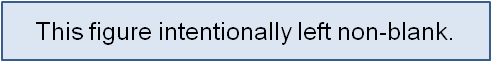 Figure : Sample Figure CaptionTablesAll tables must be centered, neat, clean, and legible. Table number and title always appear above the table. See Table 1.One line space before the table title, one line space after the table title, and one line space after the table. The table title must be initial caps and each table numbered consecutively.Table : Sample Table TitleAcknowledgementsUse unnumbered third level headings for the acknowledgements. All acknowledgements go at the end of the paper. ReferencesReferences follow the acknowledgements. Use an unnumbered third level heading for the references section. Any choice of citation style is acceptable as long as you are consistent. J. Alspector, B. Gupta, and R. B. Allen (1989). Performance of a stochastic learning microchip. In D. S. Touretzky (ed.), Advances in Neural Information Processing Systems 1, 748-760. San Mateo, Calif.: Morgan Kaufmann.F. Rosenblatt (1962). Principles of Neurodynamics. Washington, D.C.: Spartan Books.G. Tesauro (1989). Neurogammon wins computer Olympiad. Neural Computation 1(3):321-323.Authors are added after paper is acceptedAuthor 1Author 1 CompanyAuthor 1 AddressAuthor 1 City, ST ZipAuthor 1Author 1 CompanyAuthor 1 AddressAuthor 1 City, ST ZipAuthor 1Author 1 CompanyAuthor 1 AddressAuthor 1 City, ST ZipPARTDESCRIPTIONDendriteInput TerminalAxonOutput TerminalSomaCell body (contains cell nucleus)